Государственное бюджетное дошкольное образовательное учреждение детский сад № 74 присмотра и оздоровления Василеостровского района  Санкт- ПетербургаДополнительная общеобразовательная программа дошкольного образования«Город наш, Санкт - Петербург»(для детей 6 -7 лет)Автор: Педагог дополнительного образования                                                              Воспитатель высшей квалификационной                                  категории Сиднева М.В. Программа ориентирована   на детей 6-7 лет Сроки реализации:1 год обученияСанкт- Петербург2014Пояснительная записка.Направленность дополнительной образовательной программы, новизна, актуальность, педагогическая целесообразность программы. Программа «Город наш, Санкт-Петербург» возникла в результате творческого поиска в процессе работы с дошкольниками при ознакомлении с родным городом  и  является самостоятельной авторской разработкой педагога дополнительного образования Сидневой М.В. В программе нашел отражение  большой практический  опыт работы  автора с детьми в дошкольном образовательном учреждении № 74 Василеостровского района. Программа направлена на формирование наиболее  полных представлений  детей дошкольного возраста о городе, его истории.  Она  может быть использована   в практике  воспитателей детских садов в качестве методической разработки по воспитанию и  развитию дошкольников при ознакомлении с городом.Эстетическое состояние наших городов, улиц, парадных, лифтов  вызывает тревогу  и огорчение у неравнодушных людей, и в то же время  остро ставит перед обществом, перед сферой образования  вопрос о важности  формирования у молодого поколения любви и уважения к родному городу. А эти чувства у ребенка не могут рождаться сами по себе, вне знакомства с городом. Причем, чем раньше ребенок начинает знакомиться с окружающим миром, тем больший воспитательный эффект достигается в формировании у него представлений о городе, в воспитании чувства любви и уважения  к нему, бережного отношения к его историческому прошлому. В связи с выше сказанным в дополнительном образовании дошкольников рекомендуется реализовывать программу  «Город наш, Санкт - Петербург». К сожалению, эпизодическая  работа по  ознакомлению с городом  не позволяет достигать  высокой результативности. Практика показала необходимость системной работы с детьми по данному направлению.  А это становится возможным, когда  педагог, дающий детям знания  о городе  на дополнительной основе,   еще и работает с ними ежедневно, закрепляя эти знания.  В этом случае  представления детей становятся полными и дают высокий воспитательный эффект, объединяя взрослого и ребенка общими интересами и любовью к своему родному городу. Программа отличается новизной. Прежде всего, это локализация курса. Он разработан для воспитанников ГБДОУ № 74, живущих на Васильевском острове. Представляется целесообразным знакомить детей с городом,  используя локализованный материал, т.е. привлекать внимание дошкольников к тому, что они часто видят,  с чем встречаются постоянно, но что порой не замечают, и на что не обращают внимания. Сравнивая ближайшее окружение с другими пластами жизни  (город и село,  парк и лес  и т.д.), дети смогут выявить особенности Петербурга  как города вообще. А затем подойдут к пониманию индивидуальности, неповторимости родного города. Основная установка - больше реальных впечатлений, поэтому значительное место в программе занимают пешеходные и автобусные прогулки,  экскурсии. Ведущим принципом  знакомства детей с объектами является метод сквозного, проникающего подхода, неоднократное возвращение к объекту в различных формах. Например: во время автобусной экскурсии был показан и назван ансамбль Стрелки, во время пешеходной прогулки дети проходят Путь купца - от бывшей пристани по лестнице к Бирже и пакгаузам. Во время экскурсии в Летний сад дети снова проезжают по Стрелке, видят и называют Биржу, Ростральные колонны, мосты, набережные и т.д. Подобный подход позволяет  не только повысить эффективность ознакомления с архитектурными достопримечательностями,  но и подключить вновь поступающих или длительно отсутствующих детей на любой стадии обучения, сохранив и поддержав у них при этом познавательный интерес, так как по причине неоднократных возвращений к объектам дети не ощущают  пробела в знаниях.Изучение данного курса способствует решению задач всестороннего развития детей. Знакомство с городом активизирует познавательные процессы, способствует развитию зрительной памяти, внимания;  развивает  речь, способствуя  формированию понятий, обогащению словаря и обучению рассказыванию. Богатую почву дает данный  курс  для развития элементарных математических представлений и сенсорной культуры ребенка, т.к., описывая, к примеру, облик здания,  или играя с архитектурной мозаикой,  не обойтись без различения и называния геометрических форм,  цвета, величины, без  использования порядкового и количественного счета, уточнения соотношения частей и ориентировки в пространстве. Осваивая программу, дети  знакомятся со специально подобранными литературными произведениями (с использованием эйдо -  и мнемотехники), видеофильмами по темам курса.  И, наконец,  едва ли не самой важной частью курса является формирование нравственных понятий и этики поведения петербуржца. Особенность  данной программы  состоит в попытке автора связать  в единую логическую цепь - доступную пониманию дошкольников – знания и представления, основанные на чувствах, и созидательные действия. К примеру,  сохранность архитектурных памятников нашего города напрямую зависит от наших представлений и знаний о нем, наших действий.  Мы заботимся о городе,  бережем.  От нашей активной социальной позиции,  наших   действий в городе, зависит его красота и сохранность на долгие годы. Важно подвести детей к самостоятельным выводам  о требованиях личной и общественной гигиены, о необходимости  познания и бережного отношения к своему родному городу. Плавный переход к воспитанию интеллектуального,  нравственного  петербуржца осуществляется через эмоциональное восприятие ребенком города.Основной целью программы является: воспитание петербуржца  на основе лучших традиций петербуржской культуры.  Санкт-Петербург - уникальный город мира со своей неповторимой архитектурой и культурой. И для того, чтобы он стал объектом пристальной  заботы и внимания, прежде всего, горожан, настоящим другом детей и взрослых, его надо с детства познавать и научиться любить.Задачи программы.       Образовательные задачи:•	Расширять  представления  детей о  ближайшем окружении, микрорайоне;•	Познакомить с некоторыми достопримечательностями Петербурга;•	Дать представления о знаменитых людях, которые жили и творили в нашем городе: отдельных архитекторов, поэтов, художников, композиторов;•	Приобщить дошкольников к современной жизни города: вызвать интерес к посещению выставок, музеев, театров,  экскурсий, к участию в петербургских праздниках.         Воспитательные задачи:•	Способствовать осознанию детьми последствий и значимости своих активных действий в городе;•	Способствовать формированию этики поведения петербуржца.         Развивающие задачи:•	Развивать познавательные способности - основу для успешного обучения в школе;•	Развивать позитивный  эмоциональный настрой на восприятие города;•	Расширять словарный запас детей.Принципы работы.1. Принцип научности: представления,  знания носят энциклопедический характер.2.Принцип доступности: представления  о городе  даются  с учётом возрастных возможностей детей с упором на наглядно – образное мышление.3.Принцип наглядности: живое эмоциональное восприятие реальных объектов города, т.е. непосредственное взаимодействие  с городской средой.4.Принцип системности: при ознакомление детей с архитектурными ансамблями необходимо обеспечивать постепенное углубление интереса к архитектуре Санкт-Петербурга. 5. Принцип сквозного проникающего подхода: неоднократное  возвращение к ранее пройденному материалу.6.Принцип  учета ведущего вида деятельности дошкольника: основной познавательный материал дается ребенку в игровой форме.7. Принцип приоритета воспитательных задач, что соответствует основной концепции развития ребенка дошкольного возраста.Методы подачи материала.1. Основная установка – больше реальных впечатлений. Поэтому  в курсе преобладает метод наблюдения - целевые прогулки,  экскурсии,  направленные на развитие органов чувств, памяти, эмоций. Прогулки проводятся со всей группой детей, по желанию -  с присутствием родителей.  2.На занятиях в помещении основным методом работы с детьми является игровой метод и коммуникативный метод. Игровой метод реализуется через различные игры: дидактические,  подвижные, сюжетно – ролевые, игры – драматизации, игры – соревнования,  а также авторские игры, направленные на получение  более полных  представлений об объекте, воображаемые путешествия по городу обзорного характера, в ситуации панорамного рассматривания Санкт-Петербурга.3.Коммуникативный метод, при помощи которого у детей развивается  словарный запас детей, познавательные способности, формируются навыки общения, Он реализуется через беседы, адаптированные мифы и легенды. викторины, путешествия по картам, разгадывание кроссвордов, ребусов, просмотр презентаций,  видеофильмов.  Кроме того,   применяются, мнемотехнические приемы  при заучивании  стихов,  музыка (гимны, музыкальные паузы), что  вызывает  у детей яркую эмоциональную реакцию.  Длительность и периодичность занятий.Сроки реализации: программа рассчитана на 1 год обучения. Программа включает 28 занятий.Возраст детей: 6-7лет. Режим занятий: 2-3 раза  в месяц  с начала сентября до конца мая.  Продолжительность занятия : 25 минут.Численность детей в группе: 10- 15 человек.Планируемые  результаты.1.Полученные знания позволят детям понять, для чего им нужно изучать  свой город, соблюдать правила поведения в городе, оказывать  свою  посильную практическую помощь в поддержании в нем чистоты и порядка.2.Воспитанники смогут оценивать свои поступки, с точки зрения их соответствия этике поведения петербуржца.3.Дети научатся занимать свой досуг наиболее значимыми мероприятиями, способствовать формированию  общих семейных интересов.4.Воспитанники  приобретут навыки общения друг с другом и  взрослыми в поездках по городу.5.Дошкольники  получат представления  краеведческого, исторического, эстетического характера, что в дальнейшем повысит мотивацию детей к изучению  города.6.Дети научатся  воспринимать город эмоционально, испытывать радость от созерцания, испытывать гордость за свой город.Способы контроля усвоения знаний и представлений.Усвоение знаний и представлений выявляется различными способами:Внешнюю диагностику можно проводить с помощью экспертной оценки (отзывы родителей, воспитателей, совета педагогов, заведующего). О компетентности детей можно судить по результатам их участия в итоговых мероприятиях:  «Дни открытых дверей», праздник « Мы – василеостровцы».Внутреннюю диагностику можно проводить в форме анализа творческих работ, рабочих листов,  в процессе деятельности : знание детьми стихов о городе, узнавание и называние объекта в изображении и натуре, назывании его, узнавании по описанию, отгадывании загадок о городе,  КВН между детьми и родителями, семейная викторина с родителями  и др..Уровень компетентности воспитанника определяется как отношение вопросов, на которые получены удовлетворительные ответы, к общему количеству заданных  во время  блиц - игры вопросов.   Кроме того, о компетентности дошкольника в плане освоения данной программы, можно судить по наличию у него  познавательного интереса и  желания  изучать данный курс.II. Содержательный разделУчебный план дополнительной общеобразовательной программы дошкольного образования«Город наш, Санкт- Петербург»для детей 6-7 лет Тематическое содержание дополнительной общеобразовательной программы дошкольного образования«Город наш, Санкт- Петербург»для детей 6-7 лет III. Организационный раздел.Формы организации детей при реализации программы:1. Для реализации программы используется фронтальная форма организации детей, когда работа педагога производится со всей группой детей (10-15 детей)  в едином темпе с общими задачами.  2. В зависимости от места проведения занятия, формой  организации детей является экскурсия или комбинированная форма занятий.  Экскурсии включают в себя последовательное ознакомление с объектами наблюдения с использованием загадок,  стихов, проблемных задач, адаптированных мифов, элементов игры, физминуток.  3.Комбинированная форма чаше всего состоит из теоретической части: это может быть презентация, видеофильм, направленных на ознакомление или закрепление материала)  и практической части состоящей из нескольких видов игр (дидактических,  напольных, настольных, подвижных, игр - инсценировок, стихов, музыки и др.). На каждом занятии решаются новые задачи и закрепляются уже знакомые задачи.  Причем к  решению этих задач  возвращаются на протяжении всего курса. Такой метод сквозного подхода позволяет ребенку  быстрее и лучше усваивать нужный материал, чувствовать себя уверенно и компетентно. Занятия проводятся  2-3  раза в месяц по 25 минут в специально отведенном для этого помещении.Особенности  организации детей при реализации программы:1. Программа дополнительного образования «Город наш, Санкт- Петербург» строится в едином русле развития, воспитания, образования и  предполагает не только разнообразие форм и видов организации деятельности участников, но и возникновение, а также  поддержание культурных  традиций в учреждении.2. Интерес детей старшего дошкольного возраста к архитектуре Санкт-Петербурга, его истории, рассматривается проявление активного эмоционально-познавательного отношения к городу, поэтому  на занятии приветствуется  яркое проявление эмоций.3. Характер взаимодействия педагога с детьми должен стимулировать их активную позицию в познании, иметь полноценные возможности для непосредственного взаимодействия с городской средой. Поэтому на экскурсиях дети передвигаются свободно (не ходят парами). Для этого количество взрослых должно быть достаточным, чтобы обеспечить детям безопасность.4. Развитие интереса старших дошкольников к  Санкт-Петербургу обеспечивается личностно ориентированным педагогическим взаимодействием, основанным на гибком изменении позиции педагога, стимулирующей познавательную активность.5.Чередование различных видов деятельности во время непосредственно образовательной деятельности должно обеспечивать детям двигательную активность. Поэтому все дидактические игры  включают в себя какой- либо  вид движения. Например: чтобы найти остров, надо двигаться от острова к острову, которые расположены на полу, чтобы подобрать название к реке, надо перебегать от одной фотографии к другой и т. д. 6. Экскурсионное обслуживание детей (транспорт для экскурсии)7.Участие родителей в ознакомлении детей с городом.Занятия по данной программе проводятся  с использованием  наглядных пособий и технических средств обучения.1.Развивающая среда, материалы и средства обучения:карта – макет со съемными объектами;карта – путеводитель по Петропавловской крепости со съемными объектами;герб   Санкт- Петербурга (разборный);символы города;штандарт государя;макет Стрелки Васильевского острова (разборный);макет здания – шпиль, колонны, пилястры, окна, декоративное убранство (разборный);макет Петропавловского собора (шпиль, волюты, куранты, ярус)указ Петра 1;ограды мостов;подборка стихов (мнемотехника);ребусы;27 дидактических игр наглядно - дидактическое пособие « Государственные символы»рабочие листы по разным темам;17 авторских презентаций по разным темам и мнемотехнике.2 аудиофайла  и 4 видеофайла2. Материально-техническое обеспечение:    а) учебный кабинет;    б) столы и стулья;    в) компьютер, проектор, экран, колонки,  музыкальный центр.Список методической литературы.Литература для педагога:1. Дмитриева  Е.В. Санкт- Петербург.  Скульптуры  Санкт - Петербурга – СПб:  Корона принт,2009. 2. Дмитриева  Е.В. Санкт- Петербург. Реки, каналы, мосты, набережные, острова – СПб:  Корона принт,2009.3. Дмитриева  Е.В. Санкт- Петербург.  Пригороды – СПб:  Корона принт,2008.4. Дмитриев  В.К. Ленинградская область, СПб:  Корона принт,2010. 5. Ермолаева Л.К. Чудесный город.- СПб, 1995. 6. Пособие  «Дворцы Санкт-Петербурга» - СПб:  Корона принт, 2012.7.Романова Е.П. « Шедевры архитектуры Санкт-Петербурга» - СПб: Литера, 2014.Для детей и родителей:1. Вовненко И.Т. , Бартова – Грозовская Т. Г «Путешествие Петьки с ангелом» - СПб: Владос, 20122.Дмитриев В.К. Санкт- Петербург для малышей - СПб, 2008.3. «Мой любимый город»  под ред. Зинчук Ю.Ю. - СПб:  Родона, 2012.4.Никонова Е.А. Первые прогулки по Петербургу - СПб: Паритет, 20145. Фиш Л. Путешествие по Петербургу с Аликом и Гусариком  - Л, 1995.Список электронных ресурсов.1. Презентация «Стихотворение о решетке Летнего сада»2. Презентация  «Чудо – сад»3. Презентация «Виртуальная экскурсия в Летний сад»4.Презентация «Загадки  Летнего  сада»5. Презентация стихотворения «Блистательный Санкт - Петербург»6. Презентация  стихотворения «Петропавловская крепость»7. Презентация «Петропавловская крепость»8. Презентация « Как начинался Петербург»9. Презентация « В то время остров центром стал»10.Презентация  «Стрелка Васильевского острова»11. Презентация «Стихи об островах»12. Презентация «Острова»13. Презентация «Стихотворение Крепко мостов рукопожатье»14. Презентация «Стихи о мостах»15. Презентация «Мост»16. Презентация «Реки  Санкт- Петербурга»17. Презентация « Стихи о реках и каналах»18. Мультфильм « Стрекоза и муравей»19. Мультфильм « Ворона и лисица»20. Клип «Санкт- Петербург»21.Видеофильм «Жителям и защитникам блокадного Ленинграда посвящается»22.Аудиосказка « Мартышка и очки»23.Аудиофайл «Официальный гимн Санкт-Петербурга»IV. Краткая презентация дополнительной общеобразовательной программы дошкольного образования.Программа  «Город наш,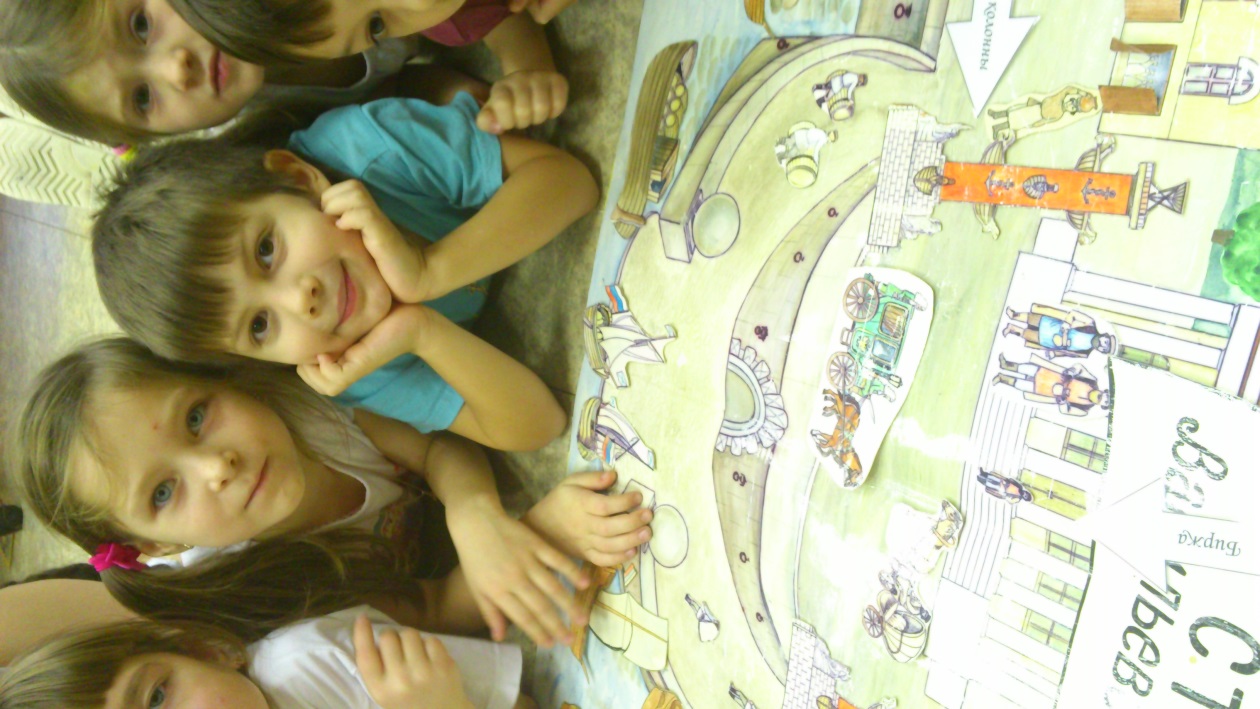 Санкт - Петербург»для детей 6-7 лет	Основной целью программы является: воспитание петербуржца  на основе лучших традиций петербуржской культуры.  Санкт-Петербург - уникальный город мира со своей неповторимой архитектурой и культурой. И для того, чтобы он стал объектом пристальной  заботы и внимания, прежде всего, горожан, настоящим другом детей и взрослых, его надо с детства познавать и научиться любить. Данная  программа -  это эмоционально ориентированное   взаимодействие   педагогов детей и родителей  в условиях  организации совместно – познавательной  деятельности, положенной в основу курса.   Основная установка – больше реальных впечатлений. Поэтому  в курсе преобладает метод наблюдения - целевые прогулки,  экскурсии по городу,  направленные на развитие органов чувств, памяти, эмоций. Экскурсии проводятся со всей группой детей, по желанию -  с присутствием родителей.  Детям  помогает  познать уникальный город  мира, сделать его объектом  их пристального внимания,  настоящим другом.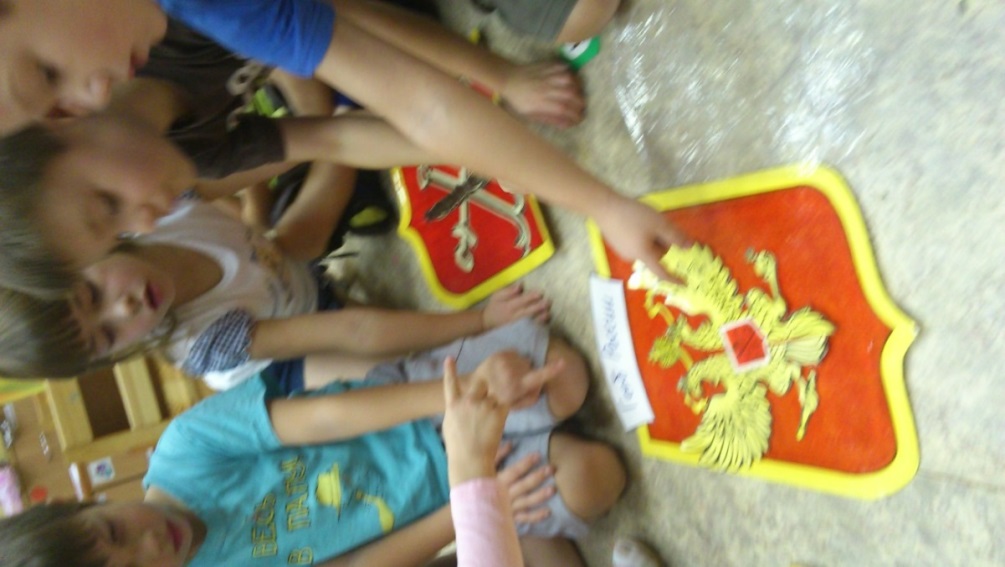 Родителям дает возможность сделать общение с  детьми познавательно наполненным, интересным, развивающим Педагогам дает возможность  осуществлять  воспитание ребенка на основе  лучших традиций  петербуржской культуры.МесяцЗанятияТема и содержаниесентябрь1 занятиеЛетний сад - виртуальная экскурсия. Первое знакомство с городом и его историей начинается с виртуальной  экскурсии в Летний сад. Его местонахождение. Легенда о медузе Горгоне, легенда о Порфирьевой вазе,  Карпиев пруд, Школьная аллея во время войны, Нимфа Летнего сада, скульптуры сада -  Закат, Полдень, Ночь, Мир и Изобилие, двуликий Янус, памятник Крылову И.А., решетка Летнего сада. Растения сада.2 занятиеЗнаменитые жители Петербурга - И. А. Крылов. Знакомство с памятником И. А. Крылову, персонажами его басен на постаменте памятника, чтение и заучивание его басен, видеофильм «Стрекоза и муравей», « Ворона и лисица», дом, в котором  жил  И.А. Крылов.                                 октябрь1 занятие –экскурсияАвтобусная экскурсия в Летний сад в период золотой осени - получение реальных впечатлений о Летнем саде. Его местонахождение. Легенда о медузе Горгоне, легенда о Порфирьевой вазе,  Карпиев пруд, Школьная аллея во время войны, Нимфа Летнего сада, скульптуры сада -  Закат, Полдень, Ночь, Мир и Изобилие, двуликий Янус, памятник Крылову И.А., решетка Летнего сада. Растения сада.2 занятие«Сказки Летнего сада». Закрепление полученных впечатлений, представлений о Летнем саде. Внутренняя диагностика-знание детьми стихов о городе, узнавание и называние объекта в изображении и натуре - расскажи о памятниках и скульптурах Летнего сада, назывании его, узнавании по описанию по фотографии, отгадывании загадок о Летнем саде, ответы на вопросы.  3 занятиеНеприступная твердыня. Знакомство с основанием Петербурга, его имя, день рождения, возраст. Зачем  мы изучаем  родной  город. Первоначальное знакомство с Петербургом, его имя, день рождения, возраст. Образ города в стихах и фотографиях. Поиск места для крепости. Легенда о Заячьем острове. Памятник зайцу. Строительство крепости. Внутреннее устройство крепости.  Иоанновский мост, украшения  моста.  Иоанновские  ворота, Петровские ворота, свинцовое изваяние – двуглавый орел, скульптуры Богини войны и Богини мудрости, Центральная аллея, Комендантский дом, легенда о  Плясовой площади, памятник Петру 1, Соборная площадь, Петропавловский собор, Монетный двор. Ботный домик, ботик Петра 1, Нарышкин бастион, Невские ворота. Продолжение традиций крепости, новая скульптурная композицию зайцу.                                 ноябрь1 занятие - экскурсияАвтобусная экскурсия в Петропавловскую крепость - получение реальных впечатлений о крепости на основе представлений, полученных на предыдущем занятии.2 занятиеЗаучивание стихов о Петропавловской крепости. Николай Агнивцев «Блистательный Санкт-Петербург», «Крепость на Неве лежит». Эмоциональное восприятие крепости. Легенды о Петропавловской крепости.3 занятие«Вспоминаем об экскурсии». Закрепление полученных впечатлений, представлений о крепости. Внутренняя диагностика-знание детьми стихов о крепости, узнавание и называние объекта в изображении, узнавание по описанию, по фотографии,  логические задания «Четвертый лишний»- 3 памятника и 1 здание, 3 реки и 1 памятник, «Чего не хватает»- дом без окон, Петропавловский собор без шпиля,  отгадывание  загадок о крепости, ответы на вопросы, заполнение рабочих листов.4 занятиеСтрелка Васильевского острова. Архитектурный ансамбль Стрелки. Назначение  Стрелки, Биржи, пакгаузов.  Иметь представление о том, чем занимались купцы на Бирже,  что хранили в пакгаузах, как используют Стрелку в наше время. Игра « Путь купца». Самый большой из островов – Васильевский. Нева делится на 2 рукава, образуя стрелку (оконечность) Васильевского острова.  Большой торговый порт при Петре 1. Торговля России. Хранение товаров в пакгаузах. Военно-морской и Зоологический музей. Этимология слова -  биржа. Архитектура Биржи. Архитектор. Ростральные колонны – назначение, архитектура, внутреннее устройство.  Сквер. Кунсткамера. Мосты у Стрелки. Экскурсия на Стрелку Васильевского острова декабрь1 занятие - экскурсияАвтобусная экскурсия на Стрелку  - получение реальных впечатлений об архитектурном ансамбле Стрелки.  Пешеходная прогулка вокруг Биржи с использованием  игровых моментов (считаем колонны, ступени, проходим «Путь купца»- катим воображаемые бочки, несем мешки с заморскими товарами, привязываем цепи лодок к кольцу, «сушим якоря- кошками вверх» и др.)2 занятие- экскурсияАвтобусная экскурсия в Зоологический музей - получение реальных впечатлений. Сравнение - что было раньше (пакгауз), и что стало сейчас – музей. Зоологический музей и Южный пакгауз – сравнение. Словесная игра – фантазирование. «Я думаю, что здесь хранили…» Рассказ о Мамонтовом зале. Рассматривание  Нижнего зала музея. Рассказ о Верхнем зале музея - что могли хранить на втором этаже? 3 занятие«Вспоминаем об экскурсии». Закрепление полученных впечатлений, представлений о Стрелке. Игра с макетом Стрелка со съемными объектами. Внутренняя диагностика-знание детьми стихов о крепости, узнавание и называние объекта в изображении и натуре, назывании его, узнавании по описанию по фотографии, отгадывании загадок о Стрелке, ответы на вопросы. Заучивание стихов о Стрелке. Ефим Ефимовский «В то время остров центром стал» с использованием приемов мнемотехники, Эмоциональное восприятие ансамбля Стрелки, заполнение рабочих листов.январь1 занятиеРоссия. Столица - главный город страны.Президент России. Санкт – Петербург - город, в котором мы живем. Герб  Санкт- Петербурга. Гимн  Санкт- Петербурга. Символы  Санкт- Петербурга –  Петропавловский собор. Адмиралтейство. Сфинксы. Грифоны. Исаакиевский собор. Медный всадник. Казанский собор. День снятия Блокады. Презентация « Россия», Клип «Гимн Санкт Петербурга к 300-летию города»2 занятие-экскурсияАвтобусная экскурсия в Музей Обороны Ленинграда. Кольцо блокады. Бомбежки. Блокадная комната. Хлеб. Вода. Наш город во время блокады.  Блокадный Новый год в детском саду. Дорога жизни.3 занятиеДень полного освобождения от Блокады. Совместный праздник с участием родителей и жителей блокадного Ленинграда. Расширять представления детей о родном  городе. Формировать систему ценностей на примере подвига ленинградцев в период блокады. Вовлечение родителей в процесс взаимодействия со своими детьми и детским садом на познавательном содержании. Дома, вместе с ребёнком, конструирование  военной техники, зданий, разучивание стихов,  чтение их на празднике, участие в социальной акции «Поздравим ветеранов».февраль1 занятиеВасильевский остров — самый большой из островов Невской дельты. Дать  представление о настоящем и прошлом нашего острова. Первое название острова.  Легенда о названии – Васильев остров. Линии. Топонимика  ближайшего окружения - Малый проспект, Средний проспект, Большой проспект. Набережная Макарова. Река Нева,  Смоленка. Адрес детского сада, домашний адрес. Почему так названа твоя улица. «Сокровища острова». 2 занятие-экскурсияПешеходная экскурсия « Мир живого города». Получение реальных впечатлений  о Тучковом  мосте,  архитектурное убранство города - маскароны, креатиды, атланты и др. Пешеходная экскурсия « Мир живого города»Представления « город» и « деревня» Функции города. Из чего город состоит: дома, улицы, транспорт, реки, памятники, люди. Назначение домов: жилые здания   и нежилые. Жизнь дома: его рождение, «зрелая жизнь», болезни, их лечение – реставрация. Правила поведения в лифте, бережное отношение к своему дому. Улицы города. Представления  « проспект», «улица», «набережная»,  «линия». Транспорт. Его виды и назначение. Понятия «тротуар», « проезжая часть», « дорожные знаки», « светофор». Правила поведения в транспорте, парке. 3 занятие - экскурсияАвтобусная экскурсия по Васильевскому острову (с остановками - Сфинксы, Гавань, остров Декабристов, памятник Крузенштерну, памятник Ломоносову, памятник Василию) Васильевский остров – остров сокровищ. На Васильевском острове- 6 мостов. Этимология слова мост. Определение слова мост. Научные и учебные заведения на острове. Академия наук легенда о Ломоносове. Памятник Ломоносову А.В. Академия Художеств. Легенда о  сфинксах и грифонах. Двенадцать коллегий. Морской корпус Петра Великого - Санкт-Петербургский военно-морской институт. Памятник первому русскому мореплавателю вокруг света И. Ф. Крузенштерну. На Васильевском острове- 25 музеев. Кунсткамера — кабинет редкостей. Военно-морской  и Зоологический музей и др. Реки. Легенда о Смоленке. Парки. Школы. Театры. Детские сады. Заводы. Библиотеки.4 занятиеПетербург – музей мостов. Дать представления  о мостах  Санкт- Петербурга. Вначале мостов через Неву не было совсем. От одного берега к другому горожане добирались на лодках, а зимой – по льду.  Наплавные мосты. Первый наплывной мост В городе больше 300 мостов. Тучков мост, Биржевой мост, Дворцовый мост, Благовещенский мост - мосты Васильевского острова. Конструкция мостов в Петербурге. Первый постоянный мост через Неву. Эстакада. Гранитное убранство. Спуски.  Решетки.  Скульптура  на  набережных и мостах: львы, сфинксы, кони, грифоны. Ближайшее окружение – набережная Макарова, Университетская набережная. Сфинксы. март1 занятие –экскурсияПешеходная экскурсия к Тучкову мосту - знакомство с ближайшим окружением.  Получение реальных впечатлений  о Тучковом  мосте. Легенда, связанная с названием моста.2 занятиеЗаучивание стихов о мостах. Эмоциональное восприятие мостов. Закрепить представления детей о мостах Санкт- Петербурга.  Авторская  презентация «Мосты в стихах». Почему так названы мосты. Внутренняя диагностика-знание детьми стихов о мостах, узнавание и называние объекта в изображении и натуре, назывании его, узнавании по описанию по фотографии, отгадывании загадок о мостах,3 занятиеПетербург – город на островах.  Дать  представление об истории возникновения названий островов. Санкт-Петербург стоит на реке Неве и островах. Остров - это участок суши, который со всех сторон омывается водой. Было при Петре 1 - 101 остров, осталось – 33.Каменный  остров. Петровский  остров. Адмиралтейский  остров. Аптекарский  остров. Березовый  остров. Канонерский  остров. Елагин  остров. Крестовский  остров. Остров «Голодай». Легенды об островах. 4 занятие - экскурсияПешеходная экскурсия к  памятнику Василию - знакомство с ближайшим окружением.  Получение реальных впечатлений  о памятнике Василию. Легенды,  связанные с названием. Вызвать желание делиться знаниями с гостями города - роль экскурсоводаапрель1 занятиеЗаучивание стихов об  островах. Эмоциональное восприятие островов.  Закрепить  представления  об истории возникновения названий островов. Авторская  презентация «Острова  в стихах». Почему так названы мосты. Внутренняя диагностика-знание детьми стихов о мостах, узнавание и называние объекта в изображении и натуре, назывании его, узнавании по описанию по фотографии, загадывание загадок об островах, ответы на вопросы, игры с фотографиями островов2 занятиеНева и реки нашего города. Закрепить представления детей о реках  Санкт- Петербурга.Ручьи, каналы, реки Петербурга - их больше 80. Значение рек для города. Река Нева. Река Смоленка. Река Фонтанка.  Река Красненькая. Река Каменка. Река Мойка. Река Черная. Река Карповка. Река Таракановка. Река Кривуша. Пряжка. Утка. Охта.  Монастырка. Волховка. Малая Нева. Большая Нева и др. Легенды о реках. Почему так  названы. На Черной речке  была дуэль  Пушкина. Вспоминаем сказки, отрывки мультфильмов. Развитие памяти, умение эмоционально декламировать стихи о реках, восхищаться их красотой3 занятие-экскурсияПешеходная экскурсия к реке  Смоленке - знакомство с ближайшим окружением. Получение реальных впечатлений  о реке Смоленке. Закрепить знание  этимологии слов – названий, легенды о реке. Безопасность на воде.май1 занятиеЗаучивание стихов о  реках.  Закрепить представления детей о реках  Санкт- Петербурга. Развитие памяти, умение эмоционально декламировать стихи о реках, восхищаться их красотой.  Эмоциональное восприятие рек. Почему так названы реки. Внутренняя диагностика-знание детьми стихов о реках, узнавание и называние объекта в изображении и натуре, назывании его, узнавании по описанию по фотографии, загадывание загадок о реках, ответы на вопросы.2 занятие –праздникЗаключительное занятие. Праздник «Виват, Васильевский остров!» Повторение и закрепление полученных представлений и знаний  о городе. Развитие чувства влюбленности в свой город,  гордости, что ты «петербуржец,  василеостровец»,  осознания того, что город – твой друг, и ты несешь ответственность за  красоту и здоровье своего города.Итого за год28 занятийРазделы темыСодержание деятельности1.Летний сад – виртуальная и реальная экскурсия в Летний сад. 1.1.Виртуальная экскурсия в Летний сад1.2.Знаменитые жители Петербурга - И. А. Крылов. 1.3.Автобусная экскурсия в Летний сад1.4.«Сказки Летнего сада»ПРЕДСТАВЛЕНИЯ: Иметь представление о профессиях архитектор, скульптор, строитель. Уметь называть трудовые действия, которые они совершают  для создания архитектурных шедевров города, иметь представление о достопримечательностях Летнего  сада, истории их создания.Знать ответы на следующие вопросы:1. «Вместо волос у нее — шевелящиеся змеи, все тело покрыто блестящей чешуей. У нее медные руки с острыми стальными когтями, крылья со сверкающим золотым опереньем. От ее взгляда  все живое превращается в камень» Почему же она украшает решетку у входа в Летний сад?Ее использовали, как защитный талисман. Она охраняет вход в Летний сад.2.Она  стоит  на небольшом постаменте, в Летнем саду. Ее подарили Российскому императору Николаю I после окончания войны  между Швецией и Россией.  Порфировая ваза.3.Это красивейший уголок Летнего сада, в нем плавают лебеди. А при Петре 1  там разводили карпов и серебристых окуней. Карпий пруд.4. Во время войны она были отданы учителям и школьникам для выращивания овощей. Школьная аллея.5. Этот задумчивый старец  находится  в Летнем саду (у его ног - заходящий диск солнца и куст дурмана)  Закат.6. Его  называли дедушкой. Он часто гулял в  Летнем саду, сидел на скамейке и читал книгу. Около него бронзовые звери, которые жили у него дома, потом он написал о них басни.  Крылов Иван Андреевич.7. Эта  женщина, укутана в звездное покрывало, с венком из маков на голове. Летучая мышь на поясе и сова у ног женщины. Она тоже находится в Летнем саду. Ночь 8.В Летнем саду, на Школьной аллее есть статуя. Молодая женщина опирается на высокий пень, на нём внизу крупные листья и распустившийся цветок.  Нимфа Летнего сада.9. Две женщины. Одна  держит в правой руке опрокинутый факел, а в левой руке - рог изобилия. Рядом с  ней -  другая женщина, с крыльями ангела. Ногой она попирает поверженного льва, держит в одной руке пальмовую ветвь. Мир и Изобилие.10.Его именем назвали первый месяц года - январь. Был он и богом дверей, - ведь с них начинается дом. Одно лицо на них принадлежит прекрасному юноше или молодой женщине, а другое - смеющемуся старику. Двуликий Янус.11. О чем сказано в стихотворении: « Я чудо увидел все! Можно домой!» О решетке Летнего сада.ПОЗНАВАТЕЛЬНЫЕ УМЕНИЯ:  Уметь  отгадывать загадки о достопримечательностях Летнего сада, складывать из карточек знакомые названия, отгадывать кроссворды о Летнем саде.РЕЧЕВЫЕ УМЕНИЯ: Уметь правильно называть достопримечательности Летнего сада, рассказывать  о  сходстве и различии с другими садами и парками Санкт- Петербурга, в которых гуляют с родителями, рассказывать стихи о решетке Летнего сада, называть архитектора, создавшего решетку и первое название Летнего сада, называть имя баснописца И. А. Крылова и его басни, заучивание басни.  Происхождение названий: Лебяжья  канавка, Карпиев  пруд. Школьная аллея. Словарь – аллея, пруд, скульптура, урна,  басня, баснописец, памятник.ОТНОШЕНИЕ: Обратить внимание на красоту Летнего сада осенью, изящество скульптур и решетки. Вызвать эмоциональный отклик, желание вернуться сюда еще раз с родителями, поделиться с ними своими знаниями. Правила поведения в музее, транспорте, парке.ПРОДУКТИВНАЯ ДЕЯТЕЛЬНОСТЬ: Предавать  в рисунках свои  эмоциональные впечатления от экскурсии, рисовать человеческое тело, исходя из первичных впечатлений от скульптурных композиций.2.Как начинался Петербург. Заячий остров.Петропавловская крепость2.1.Неприступная твердыня2.2.Автобусная экскурсия в Петропавловскую крепость2.3.Заучивание стихов о Петропавловской крепости2.4.«Вспоминаем об экскурсии»ПРЕДСТАВЛЕНИЯ: Иметь представление о  назначении крепости.  Иметь представление о том, чем занимался комендант крепости, почему город начинался с Заячьего острова. Знать ответы на следующие вопросы: 1.Как называется место, на котором находится Петропавловская крепость?  Остров.2. Что называется островом? Остров – суша, окруженная со всех сторон водой.3. Почему остров называется – Заячий остров? Раньше там было очень много зайцев.4.Почему мы можем  пройти в Петропавловскую крепость? По мосту2.Как называется мост? Иоанновский.3. Как назывался мост раньше, когда был деревянный? Красный. Красный- значит красивый.4. Что украшает Иоанновский мост? Чугунные решетки, фонари с военной атрибутикой( копья, мечи, щиты), символ царской власти – двуглавый орел.5. Кто охраняет вход в крепость? Двуглавый орелГерб Российской империи (Свинцовое изваяние – весит, как 100 грузовиков)6. Что украшает Петровские ворота (Богиня мудрости и богиня войны)7.Что такое аллея? Улица, обсаженная с двух сторон деревьями.Почему называется Центральная аллея? Проходит в центре крепости.8.Кто жил в комендантском доме? Коменданты крепости. Ими назначали генералов заслуженной армии. Комендант отвечал за строительство, за солдат, за артиллерию.9. Почему площадь называется Плясовая? Это было место наказания солдат.В землю был врыт столб. Вокруг него острые колья – спицы. На них босыми ногами ставили провинившегося солдата. От боли он переступал ногами. Создавалось впечатление, что солдат пляшет.10.Какое чувство вызывает у вас памятник Петру 1? Его жалко. Ему неуютно. О чем он здесь вспоминает? О том, как трудно строить город. Почему у него блестят руки и ботинки? Люди прикасаются, хотят помочь.11.На соборную площадь мы идем по булыжникам. Что такое булыжники? Круглые гранитные камни.12.Как называется здание с острым шпилем? Петропавловский собор на Соборной площади.13.Чем украшен Петропавловский собор? Ангел - флюгер на шпиле собора.14. Как называются часы на Петропавловском соборе? Куранты15. Чем украшены колонны Петропавловского собора? Волюты16.Почему  называется Монетный двор? Там чеканят монеты, медали, вымпелы, которые были доставлены на Луну, Марс, Венеру, медали « За оборону Ленинграда»17.Почему Монетный двор находится в крепости? Потому, что она крепкая, хорошо защищенная.18.Чем украшен бастион?  Флагшточной  башней19. Что поднимали на башне в будни и по праздникам? Штандарт20.Что стреляет на бастионе? Пушки21. Как называли Невские ворота? Ворота смерти -через них выводили заключенных на казнь, так как в крепости была тюрьма22. Кто  дежурил у Комендантской пристани - постоянно дежурил катер комендантаПОЗНАВАТЕЛЬНЫЕ УМЕНИЯ:  Уметь  отгадывать загадки о достопримечательностях Петропавловской крепости, складывать из карточек или слогов знакомые названия, отгадывать ребусы о  крепости, заполнять рабочие листы.РЕЧЕВЫЕ УМЕНИЯ: Уметь правильно называть элементы внутреннего устройства крепости - бастионы, кронверк, мосты,  ворота,  Комендантский домик, Монетный двор, Петропавловский собор, Ботный домик.. Рассказывать  об истории строительства крепости, рассказывать стихи о  крепости - Николай Агнивцев « Блистательный Санкт-Петербург». Этимология слова – крепость.ОТНОШЕНИЕ: Обратить внимание на красоту  и необычность архитектуры крепости (шестиугольник), изящество Петропавловского собора. Вызвать эмоциональный отклик, желание вернуться сюда еще раз с родителями. Создание новых семейных традиций – регулярное посещение музеев в выходной день, уважительно относиться к историческим местам своего города, не залезать на памятник для того, чтобы фотографироваться, Вести себя в соответствии со статусом петербуржца - вежливо отвечать на вопросы гостей города, быть доброжелательным, уступчивым, предупредительным.ПРОДУКТИВНАЯ ДЕЯТЕЛЬНОСТЬ: Передавать  в рисунках свои  эмоциональные впечатления от экскурсии, рисовать схему крепости, исходя из полученных представлений3. Стрелка Васильевского острова. Архитектурный ансамбль Стрелки.3.1.Назначение  Стрелки, Биржи, пакгаузов.  3.2.Автобусная экскурсия на Стрелку  3.3.Автобусная экскурсия в Зоологический музей  3.4.«Вспоминаем об экскурсии на Стрелку».  ПРЕДСТАВЛЕНИЯ: Иметь представление о  назначении Стрелки, Биржи, пакгаузов.  Иметь представление о том, чем занимались купцы на Бирже, как используют Стрелку в наше время. Знать ответы на следующие вопросы: 1. Петербург был построен на островах. Какой остров самый большой? Самый большой из них – Васильевский.2. Почему место около Биржи называют Стрелка. Около него Нева делится на 2 рукава, образуя стрелку (оконечность) Васильевского острова. 3. Что было раньше на месте Стрелки? Раньше здесь был большой торговый порт. Сюда прибывали на парусных судах купцы из разных стран.4. Что привозили купцы из других стран? Что увозили из России? Они привозили заморские товары: чай, кофе, сахар , фрукты, дорогие украшения. А увозили из России хлеб и сало, лес и канаты, железо и паруса. 5.Товары хранили на особых складах. Как назывались склады? Пакгаузы.6. Что там находится в наше время? Военно  – морской и Зоологический музей7. Где купцы договаривалась о ценах. О покупке товаров? На Бирже.8. Как переводится слово – Биржа? Кошелек.9.На что похоже здание Биржи? Здание Биржи похоже на храм Древней Греции. Со всех сторон Биржу окружают колонны. К входу ведет широкая лестница. Построил здание Биржи архитектор Тома де Томон.10.Чем украшен вход в здание Биржи. Над главным входом в здание Биржи расположена скульптурная группа «Нептун с двумя реками». Бог морей в короне, с трезубцем в левой руке восседает в морской колеснице. Колесницу везет четверка морских коньков. По правую руку от Нептуна находится фигура, изображающая реку Неву, по левую – реку Волхов. 11.Что поставили ближе к воде? По плану архитектора Тома де Томона возле здания Биржи, ближе к воде поставили 2 ростральные колонны. Это были маяки. Ночью и в туман они указывали дорогу кораблям, идущим по Неве. Внутри колонны имеют винтовые лестницы, ведущие на верхние площадки, где помещаются треножники – жаровни, предназначенные для сигнальных огней.12.Что такое ростры? На колоннах укреплены ростры – носы кораблей. Их украшают головы морских коньков, крокодилов, водяных и наяд (речные божества, девы с дельфиньими хвостами). У подножия колонн сидят могучие фигуры – это расположенные парами реки России: Нева, Волхов, Днепр и Волга13.Что происходит на площади перед Биржей? На площади перед Биржей часто проходят праздники и народные гулянья. В праздничные дни на ростральных колоннах зажигаются яркие факелы.14. Какие мосты соединяют Стрелку с Зимним Дворцом и Петроградской стороной. Дворцовый. Тучков. Биржевой.ПОЗНАВАТЕЛЬНЫЕ УМЕНИЯ: Уметь  отгадывать загадки о  Стрелке, складывать из карточек  или слогов знакомые названия, отгадывать ребусы, кроссворды. Сравнивать прошлое и настоящее Стрелки(раньше торговали - сейчас проводят праздники), узнавать по одежде и предметам труда, какое время изображено на слайде, картине.РЕЧЕВЫЕ УМЕНИЯ: Уметь правильно называть здания ансамбля Стрелки, рассказывать легенды о Стрелке, называть архитектурные элементы   Биржи – колонны, пилястры, фронтон,  элементы внутреннего устройства Ростральных колонн – винтовые лестницы, треножники,  жаровни-  рассказывать  о прошлом Стрелки по старинным гравюрам. Используя слова – молочница, дворник, разносчик воды. извозчик в кибитке, рассказывать стихи об острове « В то время остров центром стал»,  используя приемы мнемотехники Этимология слова – ростры,  стрелка.ОТНОШЕНИЕ: Самостоятельно замечать красоту  и необычность архитектуры Стрелки, изящество ансамбля Стрелки. Вызвать эмоциональный отклик,  желание делиться увиденным с друзьями. Бережно относиться к чистоте родного города, сохранности  памятников. Каждый человек оставляет после себя память. Один человек – хорошую память. Он создает памятники, пишет стихи, музыку. Другой человек   – плохую – портит лифты, парадные, памятники. Вызвать негативное отношение к вандализму, заронить желание сохранять красоту.ПРОДУКТИВНАЯ ДЕЯТЕЛЬНОСТЬ: Передавать  в рисунках свои  эмоциональные впечатления от экскурсии, рисовать схему Стрелки, исходя из полученных представлений, рисовать ростры по воображению « Я думаю, ростры были такие…»4.Россия. Гимн. Герб Санкт- Петербурга. Символы  Санкт- Петербурга.День снятия Блокады. 4.1. Россия. Столица - главный город страны.4.2.Автобусная экскурсия в Музей Обороны Ленинграда.4.3.День полного освобождения от Блокады.Россия. Столица - главный город страны. Президент России. Санкт – Петербург – город, в котором мы живем. Паспорт гражданина России Герб России и  Санкт- Петербурга. Гимн  Санкт- Петербурга.  Флаг России. Символы  Санкт- Петербурга –  Петропавловский собор, Адмиралтейство. Сфинксы. Грифоны. Исаакиевский собор. Медный всадник. Казанский собор. День снятия Блокады.ПРЕДСТАВЛЕНИЯ: Иметь представление о России – самая большая страна, наша родина. Москва – главный город России. Там находиться наше правительство, которое принимает законы и Президент, который подписывает Указы и Законы. Мы живем в самом крупном и красивом городе России, который был построен по указу Петра 1.Знать ответы на следующие вопросы:1. Зачем нужен герб нашей  стране, городу? Это один из главных символов страны. Если его рассмотреть внимательно, то можно много рассказать о стране,  городе.2. Как выглядит герб  Санкт Петербурга? На красном щите – скипетр, два якоря - один речной с  4 кошками, один – морской с двумя кошками. Как расположены кошки?  Вверх, чтобы их сушить. Герб как паспорт города.3. Как выглядит герб России? На красном щите – двуглавый орел, скипетр, держава, корона4.Как называется главная  торжественная песня страны? Гимн.5.Из каких цветов состоит флаг России? Что обозначает каждый цвет? Белый – вера. Синий – надежда, красный – любовь.6.Какие символы Петербурга вы знаете? Петропавловский собор, Адмиралтейство. Сфинксы. Грифоны. Исаакиевский собор. Медный всадник. Казанский собор.  Почему их называют символами? Увидишь их и сразу понятно, какой это город. 7. Откуда привезли в наш город сфинксов? Из Египта. Расскажите легенду.8. Почему у львов под лапой есть шар? Львы охраняют город. Если они заснут, шар покатится, и лев проснется, и опять будет охранять город.9.Что такое блокада? Это город окружен со всех сторон вражескими войсками.10. Что сначала бомбили фашисты? Бадаевские склады, потому что там были продукты для города.11. Как называлась железная печка во время Блокады? Буржуйка.12. Куда ходили люди за водой? На Неву.13.  Как в детском саду отмечали Новый год? Съели хлебный суп, кисель и уснули. Потому что были голодные, не было сил веселиться.14 .Чем хватали зажигательные бомбы? Щипцами и бросал в песок.15. По каким документам давали в булочных хлеб? По карточкам.16. Как люди оберегали свой город во время Блокады? Красили купола зеленой краской, натягивали сетки, закапывали в землю памятники.17. Что везли по дороге жизни? Продукты, детей,  раненых.18. Как называется кладбище, на которое приходят люди, чтобы вспомнить Блокаду, поклониться павшим при защите Петербурга? Пискаревское кладбище.ПОЗНАВАТЕЛЬНЫЕ УМЕНИЯ:  Уметь  отгадывать загадки о символах, складывать из кубиков или слогов знакомые названия, отгадывать ребусы, кроссворды. Сравнивать блокадный город и город в наше время, узнавать по нескольким элементам, деталям  о каком времени идет речьРЕЧЕВЫЕ УМЕНИЯ: Уметь  рассказывать четверостишья про каждый символ Петербурга. Загадывать  загадки о символах,  легенды, связанные с их названием, рассказывать стихи о Блокаде.ОТНОШЕНИЕ: Самостоятельно замечать красоту  символов города, гордиться, что они  есть только в твоем родном городе -  полюбоваться красотой во время прогулки. Вызвать желание сохранять красоту, заботится о родном городе. Решать проблемные задачи. Что вы чувствуете, если у скульптуры отломан пальчик или  памятник воинам покрыт надписями? Как можно им помочь?ПРОДУКТИВНАЯ ДЕЯТЕЛЬНОСТЬ: Передавать  в рисунках свои  эмоциональные впечатления от  посещения музея Блокады, рисовать иллюстрации к рассказам « Лист фикуса», исходя из полученных представлений, создавать выставку семейных  военных реликвий в детском саду, с  уважением  относится к истории своей страны.V. Васильевский остров – остров сокровищ. 5.1.Васильевский остров — самый большой из островов Невской дельты.5.2. Пешеходная экскурсия « Мир живого города»5.3.Автобусная экскурсия по Васильевскому островуПРЕДСТАВЛЕНИЯ: Иметь представление о  величине острова среди других островов и его сокровищах. Знать ответы на следующие вопросы: 1. Петербург был построен на островах. Какой остров самый большой? Самый большой из них – Васильевский.2. Первое название острова. Лосиный.3.Почему Васильевский остров  можно назвать остров сокровищ? Перечисли сокровища, созданные руками людей.4. Назови мосты с Васильевского острова. Почему так названы?  Почему мост называется мост?   Какое сооружение  можно назвать – мостом?5. Какие  научные и учебные заведения есть на острове. Академия наук. Академия Художеств. Морской корпус Петра Великого - Санкт-Петербургский военно-морской институт.6.Какие памятники есть на острове? Памятник Ломоносову А.В. Памятник первому русскому мореплавателю вокруг света И. Ф. Крузенштерну. Памятник Василию.7.Какие музеи есть на Васильевском острове- 25 музеев. Кунсткамера — кабинет редкостей. Военно – морской и Зоологический музей и др. 8. Назови реки Васильевского острова. Смоленка.  Нева.9. Какие сокровища еще есть на острове? Парки. Школы. Театры. Детские сады. Заводы. Библиотеки.10. Почему люди называют их сокровищами. Берегут и заботятся, как о друзьях. Город – наш друг, а друзьям помогают, заботятся и поддерживают.ПОЗНАВАТЕЛЬНЫЕ УМЕНИЯ:  Уметь  отгадывать загадки об  острове, складывать из кубиков или слогов знакомые названия, отгадывать ребусы, кроссворды. Сравнивать прошлое и настоящее острова (названия), узнавать, какое время изображено на слайде.РЕЧЕВЫЕ УМЕНИЯ: Уметь  рассказывать  легенду о названии – Васильев остров, рассказывать стихи об острове «В то время остров центром стал», архитектурную разминку,  используя приемы мнемотехники.  Уметь рассказывать легенду о Ломоносове, легенду о  сфинксах и грифонах легенду о реке Смоленке и Тучковом мосте, легенду о названии своей улицы.ОТНОШЕНИЕ: Самостоятельно замечать красоту  и необычность архитектуры острова, изящество старинных домов, крыш, архитектурных деталей.  Вызвать желание сохранять красоту, заботится о родном городе.ПРОДУКТИВНАЯ ДЕЯТЕЛЬНОСТЬ: Передавать  в рисунках свои  эмоциональные впечатления от экскурсии, рисовать схему острова, исходя из полученных представлений, конструировать здания из картона, деталей конструктора, создавать творческие работы в технике  пластилиновая аппликация».VI. «Мосты повисли   над водами…»6.1.Петербург – музей мостов.6.2. Пешеходная экскурсия к Тучкову мосту6.3.Заучивание стихов о мостах.ПРЕДСТАВЛЕНИЯ: Иметь представление о мостах, их значении для города, расположенного на островах.Знать ответы на следующие вопросы:1. Всегда ли были мосты в Петербурге? Вначале мостов через Неву не было совсем. От одного берега к другому горожане добирались на лодках, а зимой – по льду. 2. Как назывались первые мосты?  Наплавные мосты. Их делали так: Ставили в ряд лодки, а сверху клали и крепили доски. К берегам такой мост прикрепляли якорями или другими креплениями.3. Как назывался первый наплывной мост? Первый наплавной мост назывался Исаакиевский. Он соединял Сенатскую площадь с Васильевским островом.4.Сколько сейчас мостов с Васильевского острова?  Их 4 -Тучков мост, биржевой. Дворцовый, Благовещенский. Как по Неве передвигаются суда? Все мосты через Неву имеют разводную часть. Ночью они разводятся, чтобы пропустить суда. Центральные пролёты мостов медленно поднимаются. Это сказочно красивое зрелище, особенно в летние белые ночи6.Как называется первый постоянный мост через Неву? Благовещенский мост – первый постоянный мост через Неву. Он соединяет Васильевский остров с левым берегом Невы. Мост имеет 8 пролётов. Его опоры выполнены из гранита. Главное украшение моста – чугунные перила с изображением морских коньков.7.Почему мост называется Дворцовый? Дворцовый мост расположен в самом красивом месте города. Он соединяет Дворцовую площадь со Стрелкой Васильевского острова. Он имеет 5 пролетов и разводится в средней части. 8. На каком мосту установлены фигурные фонари и 2  обелиска?На Троицком мосту установлены фигурные фонари, а на въезде со стороны города на мосту стоят два памятных обелиска.9.Какой мост первым получил электрическое освещение? Литейный мост отличается красивым рисунком чугунных перил. Разводной пролет Литейного моста состоит из одного крыла. Этот пролёт – один из самых больших в мире: его ширина 50 метров. Всего у Литейного моста 6 пролётов. Литейный мост стал первым, получившим электрическое освещение10.Какой мост имеет крепления в виде ажурных арок? Мост Императора Петра Великого (Большеохтинский мост) построен недалеко от места впадения в Неву реки  Охты. Этот мост имеет крепления   в виде ажурных арок. Они называются фермы. В центральной части моста установлены башни-маяки из гранита.11.По какому мосту ходят поезда? Финляндский мост особый: по нему проложены рельсы и ходят поезда. Как и мост Петра Великого, он имеет крепления-фермы.12. Какой мост самый длинный в Петербурге? Мост Александра Невского протянулся от Александро-Невской лавры к правому берегу Невы. Его средняя разводная часть имеет 2 крыла и мощные опоры. Это самый длинный мост в Санкт-Петербурге.13.Какой мост расположен выше всех в городе? Володарский мост расположен выше всех в городе по течению Невы. К мосту ведет изогнутая эстакада, по которой движется транспорт.14. Что такое эстакада? Эстакада – дорога, которая проходит над другой дорогой. 15.Что было бы с городом, если бы вдруг исчезли все мосты?Вопросы с 8по 13 необязательны для усвоения детьми.  Эти представлениями о мостах  дают тем детям, которые вместе с родителями хотят побывать на  экскурсии « Мосты на Неве»ПОЗНАВАТЕЛЬНЫЕ УМЕНИЯ:  Уметь  отгадывать загадки о  мостах, складывать из картинок или слогов знакомые названия, отгадывать ребусы, кроссворды. Сравнивать прошлое и настоящее мостов (названия), узнавать по нескольким элементам, деталям – какой это мост.РЕЧЕВЫЕ УМЕНИЯ: Уметь  рассказывать стихи про каждый мост. Загадывать загадки о мостах, давать самостоятельные словесные описания  мостов «описательные загадки», быть « экскурсоводом», знать названия.ОТНОШЕНИЕ: Самостоятельно замечать красоту  мостов, изящество решеток и фонарей, гордиться, что они «твои друзья» - по ним можно погулять, полюбоваться красотой. Вызвать желание сохранять красоту, заботится о  родном городе - не бросать мусор, не царапать их, не  залезать ногам на решетки, не пачкать. Не оставлять мусор в местах не предназначенных для этого.ПРОДУКТИВНАЯ ДЕЯТЕЛЬНОСТЬ: Передавать  в рисунках свои  эмоциональные впечатления от прогулки по мостам, рисовать их, исходя из полученных представлений, конструировать из  деталей конструктора, создавать творческие работы в технике  «пластилиновая аппликация».VII. Острова Санкт – Петербурга7.1.Петербург – город на островах7.2. Пешеходная экскурсия к  памятнику Василию7.3.Заучивание стихов об  островахПРЕДСТАВЛЕНИЯ: Иметь представление об островах, истории их названия.Знать ответы на следующие вопросы:1.Что такое остров? Остров - это участок суши, который со всех сторон омывается водой. Острова могут быть большие и маленькие, самой разной формы. Они могут быть каменистые и пустынные, а могут поражать своей буйной растительностью. На островах могут быть озера и реки, горы и вулканы. Когда-то острова были скрыты под водой моря или океана, но со временем воды становилось меньше (море отступало) и на поверхности появлялись острова. Некоторые острова искусственно создавались человеком. Острова могут находиться в море, в реке, или даже в океане. 2.Сколько островов было при Петре? Сколько в наше время? Было при Петре 1 - 101 остров. Осталось – 33.Почему? Многие острова был рядом. Между ними воду засыпали-получали один большой остров3.Почему остров называли Каменный? Так назвали, потому что там было много камней, которые остались от Ледникового периода.4.Почему остров называли Петровский? Так назвали, потому что это был любимый остров Петра. Там был небольшой домик царя, амбар для хранения амуниции, избы для придворных шутов и юрты ненцев, наблюдавших за оленями, которые содержались на острове.  На острове 2 Петровских моста, Петровский проспект, Петровская площадь, Петровская коса. Он любил там гулять.5.Почему остров назвали Адмиралтейский? Так назвали, потому что там строили корабли. Вблизи Адмиралтейства жили мастеровые и работные люди, занятые в судостроении.6.Почему остров назвали Аптекарский? Петр I передает остров в распоряжение Главной аптеки.  Селились здесь исключительно  люди, работавшие на Аптекарском огороде и в Медицинском саду, где было налажено изготовление различных лечебных препаратов для  армии.7.Как при Петре 1 назывался Петроградский остров? Березовый  остров. Так назывался Петроградский остров. Там росло много берез. Сегодня здесь находится зоопарк8. Почему остров назывался Канонерский?  На острове был склад боеприпасов. Канонерский остров долгое время был учебным полигоном; Канонир – это солдат. Там солдат учили стрелять. Сейчас на острове  находятся доки Канонерского судостроительного завода.9.Почему остров называется Елагин? Первоначальное финское название острова «Мишин остров», по созвучию или, по легенде, по водившимся в лесу медведям. В восточной части острова  был возведен дворец, на западной стрелке Елагина острова установлены скульптуры львов с шарами, вырубленные из известкового камня.10.Почему остров называется Крестовский? По одной из легенд, еще до основания Санкт-Петербурга, на острове стояла часовня с большим крестом, поэтому название острову дали «Крестовский». Теперь  на острове находится парк  аттракционов «Диво – остров» 11. Почему так назван остров Голодай? Вероятнее всего, имя острова произошло от фамилии английского врача Томаса Голлидея (Холлидея), владевшего здесь земельным участком. А название «Галладай» объясняется неточным произношением малоизвестной и малопонятной фамилии. Позже жители острова превратили непонятное название «Галладай» в близкое им «Голодай». Сейчас это остров декабристов.ПОЗНАВАТЕЛЬНЫЕ УМЕНИЯ:  Уметь  отгадывать загадки об островах, складывать из кубиков или слогов знакомые названия, отгадывать ребусы, кроссворды. Сравнивать прошлое и настоящее островов (названия), узнавать по нескольким элементам, деталям – какой это остров и почему он так назван.РЕЧЕВЫЕ УМЕНИЯ: Уметь  рассказывать двустишья про каждый  остров, загадывать  загадки об островах, давать самостоятельные словесные описания  островов «описательные загадки», быть «экскурсоводом».ОТНОШЕНИЕ: Самостоятельно замечать красоту  островов, изящество их очертаний,  гордиться, что они  украшают твой родной город - по ним можно погулять, полюбоваться красотой. Вызвать желание сохранять красоту, заботиться о «городе - друге».ПРОДУКТИВНАЯ ДЕЯТЕЛЬНОСТЬ: Передавать  в рисунках свои  эмоциональные впечатления от прогулки по островам, рисовать их, исходя из полученных представлений, создавать детские игры « на полу», используя  силуэты островов.VIII. Реки Санкт- Петербурга8.1.Нева и реки нашего города. 8.2. Пешеходная экскурсия к реке Смоленке8.3.Заучивание стихов  о  реках.ПРЕДСТАВЛЕНИЯ: Иметь представление о реках, история или легенда  их названия.Знать ответы на следующие вопросы:1.Канал и речка. Чем они отличаются? Канал выкопали люди, а речку создала природа.2.Как называется добрая речка, которая дала воду для фонтанов.  Для фонтанов очень-очень  нам вода нужна была.   Той воды не пожалела   речка добрая дала. Мне воды совсем не жалко - говорит река…(Фонтанка).3. В какой реке нет тараканов и можно купаться? Тараканов не пугайся, в (Таракановке) купайся.4.На какой речке стоит памятник чижику? На Фонтанке.5.Самая главная река в нашем городе. Нева. Ее дочки? Большая. Средняя, Малая Невка.6.Как называется извилистая речка из которой сделали канал Грибоедова? Речка Кривуша. 7. Какая река протекает на нашем острове? Смоленка.8. Почему река называется Охта?   Легенда о том, как Петр 1 вышел из кареты и провалился в грязь и сказал « Ох, та сторона!» Реку назвали Охта.9.Почему река называется Смоленка - там что смола была в реке? Там работали и жили рабочие из города  Смоленска, работали, умирали, там их хоронили.10. Почему называется Каменка? Она протекает по Каменному острову.11. Какое печальное событие случилось на Черной речке? Убили Пушкина.12. Почему речка называется Карповка? Раньше там жили финны. Они говорили по- фински. Корпи - густой лес, йоки – речка.13. Почему речка называется Оккервиль? Там жил помещик Оккервиль.ПОЗНАВАТЕЛЬНЫЕ УМЕНИЯ:  Уметь  отгадывать загадки о реках, складывать из картинок  или слогов знакомые названия, отгадывать ребусы, кроссворды. Сравнивать прошлое и настоящее рек (названия), узнавать по нескольким элементам, деталям – какая это река и почему она так названа.Знать отличие реки и канавки.РЕЧЕВЫЕ УМЕНИЯ: Уметь  рассказывать четверостишья про каждую реку. Загадывать  загадки о реках,  легенды, связанные с названием рек, знать названия, этимология слов.ОТНОШЕНИЕ: Самостоятельно замечать красоту  рек, изящество их очертаний,  гордиться, что они  украшают твой город -  полюбоваться красотой во время речной прогулки. Вызвать желание сохранять красоту, заботится о городе. Решать проблемные задачи. Что вы чувствуете, если по реке плывет пластиковая бутылка?ПРОДУКТИВНАЯ ДЕЯТЕЛЬНОСТЬ: Передавать  в рисунках свои  эмоциональные впечатления от прогулки по рекам, рисовать их, исходя из полученных представлений, создавать детские игры на «полу», используя картинки, рамки.IX. Заключительное занятие. Праздник «Виват, Васильевский остров!»Повторение и закрепление полученных представлений и знаний  о городе. Развитие чувства влюбленности в свой город,  гордости, что ты « петербуржец», толерантности, осознания того, что город – твой друг, и ты несешь ответственность за  красоту и здоровье своего города.